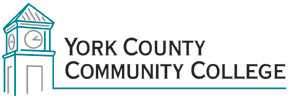 Assessment CommitteeThursday: April 30, 201512:30 – 2:00 in the Community Board RoomAGENDA1. Call to Order2. Approval of agenda3. Approval of March 2015 minutes4. New Business	4.1 Committee Members for AY 15/16	4.2 Direction for AY 15/16	4.3 Assessment Report on Professional Development Day 5. Old Business	5.1 Review of the ILO rubric on Quantitative Competence6.  Announcements7. Adjournment